Приложение № 4.2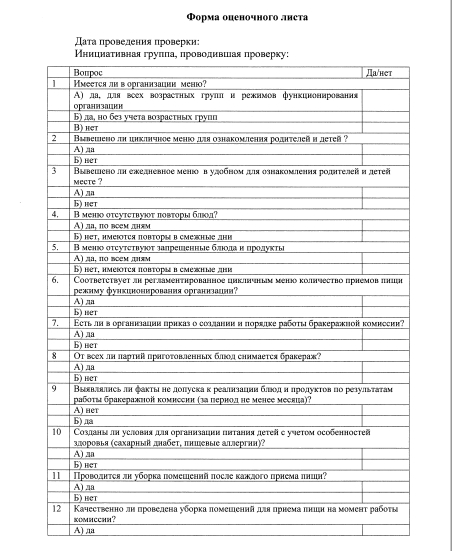 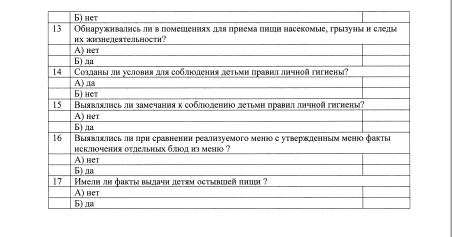 